Главное – профилактика!В последнее время все более злободневной становится тема профилактики преступлений против половой неприкосновенности и половой свободы несовершеннолетних. Данные преступления являются общественно опасным явлением и представляют собой одну из наиболее опасных форм антисоциального поведения, и данный тезис не требует особых доказательств. Но как быть, если преступления указанной категории совершают подростки в отношении взрослых лиц? Печально, но факт – в 2019 году на территории Слонимского района зарегистрировано два преступления, относящихся к преступлениям против половой неприкосновенности и половой свободы граждан. Мало того, что они были совершены в отношении совершеннолетней девушки одним и тем подростком, так еще и совместно с его взрослым товарищем. Как итог – наказание в виде лишения свободы и юность, проведенная в исправительной колонии. Вместе с тем анализ оперативной обстановки, складывающейся на территории Слонимского района, показал, что за последние пять лет это первые преступления такой категории, совершенные подростком, достигшим возраста привлечения к уголовной ответственности.Помимо прочего актуальной для Слонимского района в последнее время становится тема профилактики нарушений подростками правил дорожного движения. Причем речь идет о правонарушении, последствия совершения которого могут быть очень серьезными, – управление транспортным средством лицом, не имеющим права управления. По состоянию на 24.02.2020 из 77 несовершеннолетних, с которыми ИДН Слонимского РОВД проводится индивидуальная профилактическая работа, 12 подростков попали под профилактическое наблюдение именно за совершение указанного административного правонарушения. Подростки, привлеченные к административной ответственности за совершение указанного нарушения правил дорожного движения, управляли различными видами транспорта – мопедами, мотоциклами, автомобилями, и даже тракторами!Однако самый вопиющий случай произошел в июле 2019 года. Трагически закончилась поездка на пляж пяти подростков в возрасте 13-16 лет – трех парней и двух девушек. В одной из деревень Слонимского района несовершеннолетние попали в дорожно-транспортное происшествие на автомобиле под управлением 16-летнего парня из указанной компании. В результате дорожно-транспортного происшествия все пятеро несовершеннолетних получили травмы различной степени тяжести. Примечательным является тот факт, что за 40 минут до дорожно-транспортного происшествия еще один 16-летний парень из указанной компании рассматривался на заседании КДН Слонимского райисполкома за совершение им административного правонарушения, связанного с нарушением антиалкогольного законодательства, а после заседания, как ни в чем не бывало, сел в автомобиль под управлением своего друга, не имеющего водительского удостоверения. Цена поездки – жизнь молодого человека, в декабре 2019 года 16-летний водитель из-за полученных травм скончался.Не менее важным является соблюдение правил пожарной безопасности. В сентябре 2019 года имели место два случая возгорания скирд соломы на полях – на территории Деревянчицкого и Деревновского сельских исполнительных комитетов. В первом случае огнем было уничтожено 33,620 тонн соломы, во втором – 30 тонн. В обоих случаях причиной пожара явилось неосторожное обращение подростков с огнем. В результате сельскохозяйственным предприятиям был причинен материальный ущерб на общую сумму более 2500 белорусских рублей, возмещение которого легло на плечи законных представителей несовершеннолетних. Вместе с тем сами подростки не достигли возраста привлечения к административной ответственности за совершение административного правонарушения, предусматривающего ответственность за нарушение законодательства о пожарной безопасности. К административной ответственности за невыполнение обязанностей по воспитанию детей были привлечены их родители.Хотелось бы обратить внимание на то, что с самого рождения ребенок должен воспитываться родителями, поэтому с семьи не снимется роль в воспитании детей. Именно в семье ребенок познает азы законопослушного поведения, чаще всего повторяя пример своих родителей.В свою очередь определенную работу по правовому просвещению несовершеннолетних проводит и ИДН Слонимского РОВД. Сотрудниками инспекции в аудиториях учащихся, педагогов и родителей проводятся мероприятия профилактической направленности с целью предупреждения совершения несовершеннолетними административных правонарушений и преступлений, профилактики детского травматизма, гибели несовершеннолетних.Старший участковый инспектор ИДН Слонимского РОВДмайор милиции							      Татьяна Булочкина 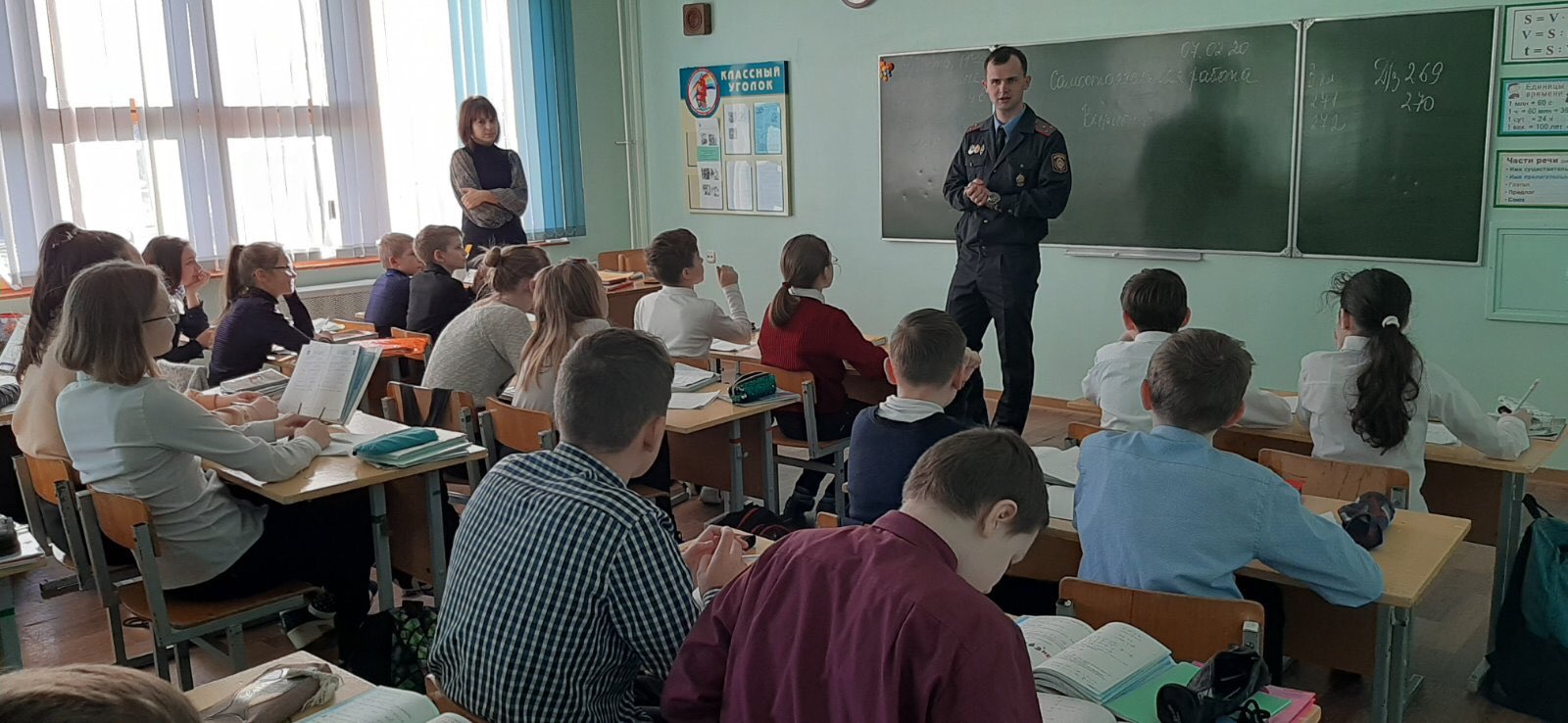 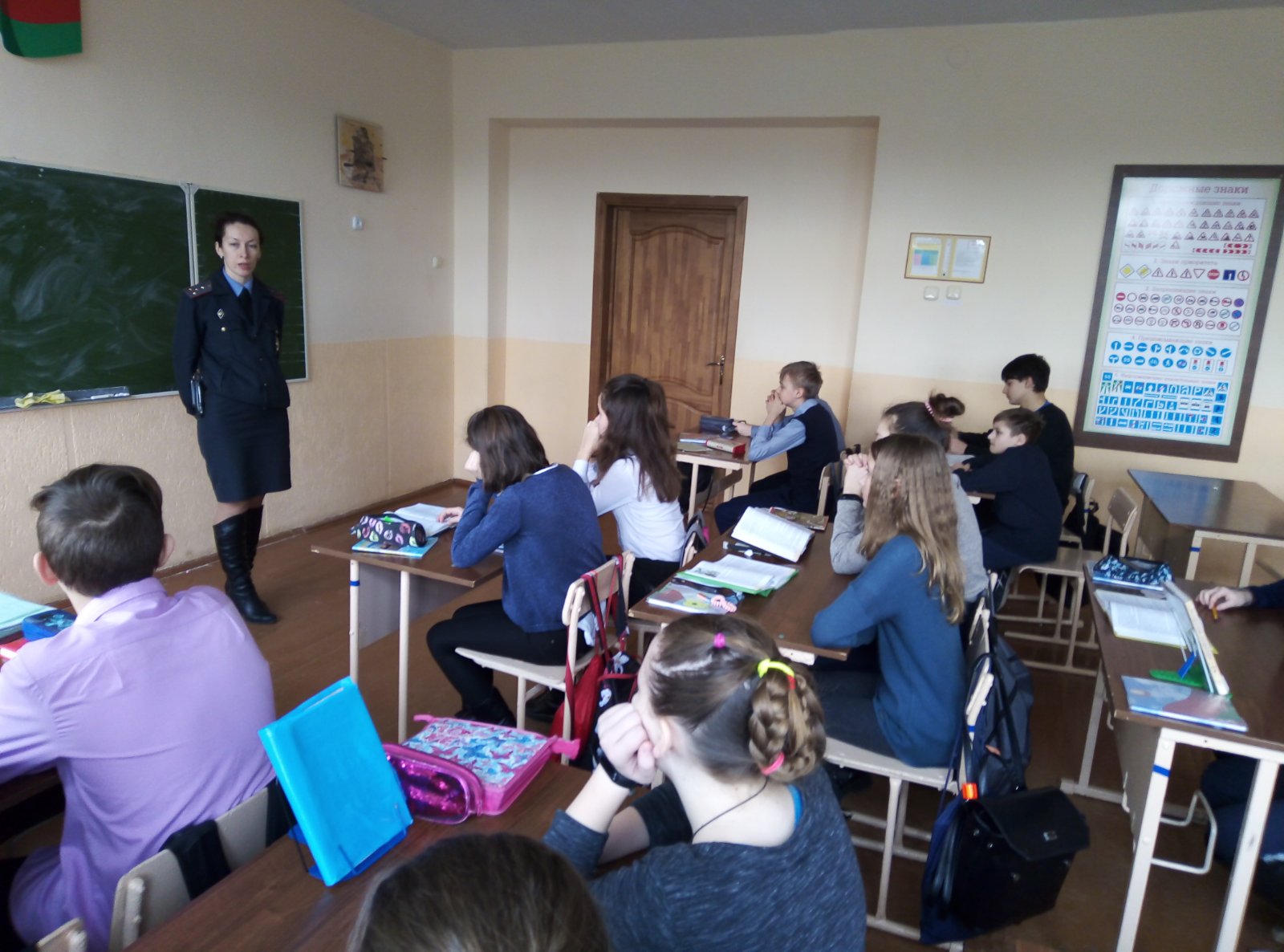 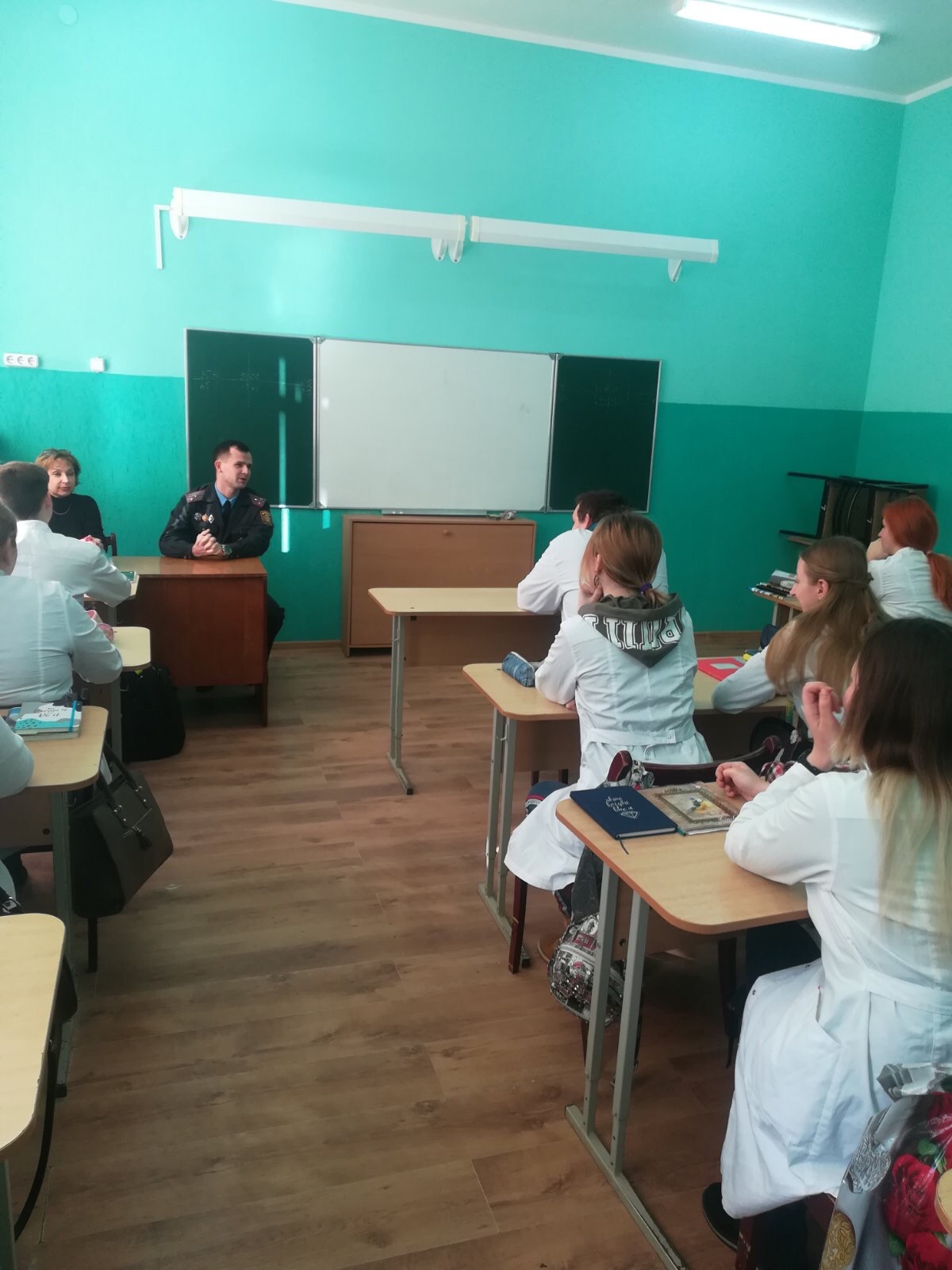 